Увага! З 1 січня вводиться в дію нова форма податкової декларації про майновий стан і доходи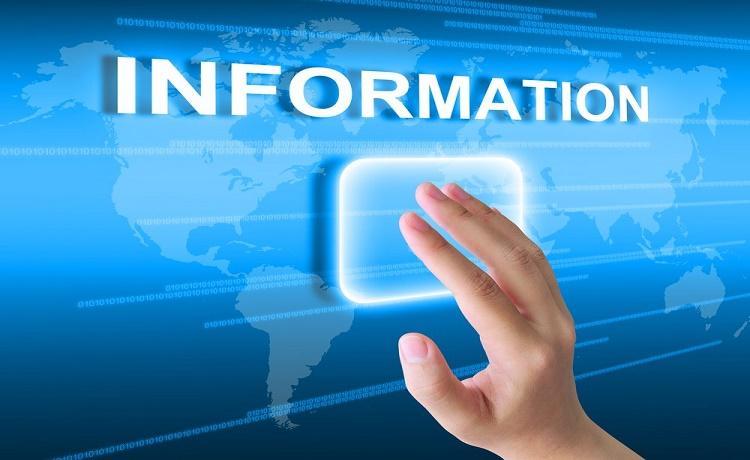 Головне управління ДПС у Харківській області звертає увагу платників податків – фізичних осіб, що з 1 січня 2022 року вводиться в дію нова форма податкової декларації про майновий стан і доходи (далі – декларація), яка затверджена наказом Міністерства фінансів України від 17 грудня 2020 року № 783 «Про внесення змін до наказу Міністерства фінансів України від 02 жовтня 2015 року № 859», зареєстрованого в Мінюсті 28 грудня 2020 року за № 1295/35578 (далі – Наказ № 783).Нова форма декларації передбачає об’єднання звітності з податку на доходи фізичних осіб та єдиного внеску на загальнообов'язкове державне соціальне страхування (далі – єдиний внесок), а також декларування частини прибутку контрольованої іноземної компанії (далі – КІК).Форма декларації в редакції наказу № 783 доповнена новими додатками:1) ЄСВ 1, ЄСВ 2 та ЄСВ 3 – для платників єдиного внеску самозайнятих осіб (крім осіб, які обрали спрощену систему оподаткування) та осіб, які сплачували добровільні внески, передбачені договором про добровільну участь у системі загальнообов’язкового державного соціального страхування;2) КІК – для платників, у яких виникає обов’язок декларувати прибутки КІК відповідно до п. 170.13 ст. 170 Податкового кодексу України.Разом з тим, п. 54 підрозділу Х Перехідних положень Податкового кодексу України встановлені особливості застосування положень про оподаткування прибутку КІК протягом перехідного періоду, а саме: першим звітним (податковим) роком для звіту про КІК є 2022 рік (якщо звітний рік не відповідає календарному року – звітний період, що розпочинається у 2022 році).Отже, за звітний період 2021 рік фізичні особи – платники податку додаток до податкової декларації КІК не заповнюють та не подають. 